Муниципальное бюджетное общеобразовательное учреждение «Новослободская средняя общеобразовательная школа Корочанского района Белгородской области»                                                        ПРИКАЗ         01сентября 2023 года                                                                                            №105Об утверждении плана мероприятий, направленного на формирование и оценку функциональной грамотности обучающихся в 2023-2024 учебном годуВ рамках реализации национального проекта «Образование» Министерства просвещения Российской Федерации, с целью повышения качества общего образования посредством формирования функциональной грамотности обучающихся.  приказываю:Утвердить план мероприятий, направленный на формирование и оценку функциональной грамотности обучающихся МБОУ «Новослободская СОШ» в 2023-2024 учебном году (Приложение № 1).Назначить      школьным      координатором      по      формированию и оценке функциональной грамотности Гордееву И.А.., заместителя директора.Заместителю директора Гордеевой И.А..:Обеспечить выполнение мероприятий, направленных на формирование и оценку функциональной грамотности обучающихся в 2023-2024 учебном году.Довести информацию о мероприятиях, направленных на формирование и оценку функциональной грамотности обучающихся в 2023-2024 учебном году, до сведения педагогических работников, обучающихся, родителей (законных представителей), в том числе путём размещения информации на информационном стенде.Контроль исполнения настоящего приказа оставляю за собой.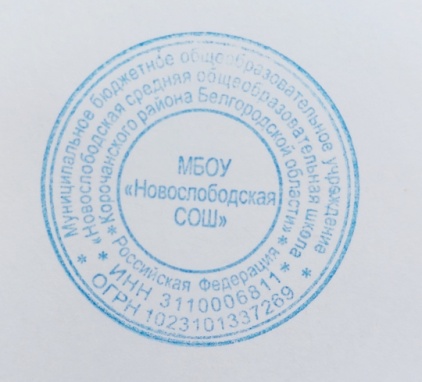 Директор  школы                  В.П.Гордеев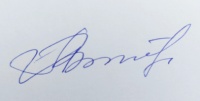 Приложение 1 к приказу № 105 от 01.09.2023 годаПлан мероприятий, направленный на формирование и оценку функциональной грамотности обучающихся в 2023-2024 учебном году                                          Цель: повышение качества образования:                                            Задачи:                                      1. Работать по обеспечению модернизации содержания образования в соответствии с обновленным ФГОС ООО, НОО.                                      2. Формировать способности обучающихся применять полученные в школе знания и умения для решения учебнопрактических и учебно-познавательных задач.                                       3. Выявить затруднения и проблемы, имеющие место в реализации ФГОС, для принятия своевременных мер по обеспечению успешного выполнения задачи повышения качества образования.                                       4. Использовать различные механизмы для реализации системы мер по формированию функциональной грамотности обучающихся.                                     5. Совершенствовать содержание учебно-методического комплекса образовательного процесса.                                     6. Способствовать развитию системы оценки и мониторинга качества образования обучающихся.                                     7. Пополнить и актуализировать банк заданий и межпредметных технологий для формирования функциональной грамотности обучающихся.                                         8. Улучшить качество внеурочной и внеклассной работы.                                      Ожидаемые результаты:                                           1. Создание условий для формирования функциональной грамотности обучающихся.                                           2. Пополненный и актуализированный банк заданий и лучших педагогических практик для формирования функциональной грамотности обучающихся.                                          3. Повышение уровня профессиональной компетентности педагогов по вопросу формирования функциональной грамотности обучающихся.                                          4. Повышение качества образования.№МероприятияИсполнители и соисполнителиСроки1.Актуализация	учетных	записей	Российской	электронной	школы          педагогов и обучающихсяАдминистрация,классные руководители, педагоги-предметникиДо 23 октября2023 года2.Формирование рабочей группы общеобразовательной организации по формированию (развитию) функциональной грамотности (далее – ФГ) обучающихсяАдминистрацияДо 1.09.20233Разработка и утверждение плана мероприятий по формированию и оценке функциональной грамотностиАдминистрация,классные руководители, педагоги-предметники4Внесение изменений в ООП и локальные акты ОО на основе федеральных и региональных подходов: -план внеурочной деятельности; -программа воспитания и социализации; Администрация,классные руководители, педагоги-предметникиДо 31 августа5Проведение заседаний школьных методических объединений по формированию и оценке функциональной грамотности обучающихся6Организовать работу по использованию в учебном процессе банка заданий для оценки функциональной грамотности, разработанных ФГБНУ «Институт стратегии развития образования Российской академии образования», образовательной платформы РЭШАдминистрация, классные руководители, педагоги-предметникиВ течение года7Участие педагогических работников общеобразовательного учреждения в методических совещаниях по вопросу формирования функциональной грамотности обучающихся, опубликованным на портале «Единое содержание общего образования»Администрация, классные руководители, педагоги-предметникиЕжемесячно8Оказание	методической	помощи	педагогическим	работникам	повопросам формирования функциональной грамотности обучающихсяАдминистрацияВ течение года9Участие администрации и педагогических работников в вебинарах, семинарах, круглых столах по вопросу формирования функциональной грамотности обучающихся, проведенных ОГАОУ ДПО «БелИРО»Администрация,классные руководители, педагоги-предметникиВ течение года10Формирование базы данных обучающихся 8-9 классов общеобразовательного учреждения 2023-2024 учебного года по шести направлениям (читательская грамотность, математическая грамотность, естественнонаучная грамотность, финансовая грамотность, глобальные компетенции и креативное мышление)Администрация, классные руководители, педагоги-предметникиДо 23 октября2023 года11Формирование базы данных учителей, участвующих в формировании функциональной грамотности обучающихся 8-9 классов 2023-2024 учебного года по шести направлениям (читательская грамотность, математическая грамотность, естественнонаучная грамотность, финансовая грамотность, глобальные компетенции и креативноемышление)Администрация, классные руководители, педагоги-предметникиДо 23 октября2023 года12Выполнение	обучающимися	8	класса	диагностической	работы	поформированию читательской грамотности (https://fg.resh.edu.ru )Администрация,учитель-предметникС 23 по 27 ноября2023 года13Выполнение	обучающимися	9	класса	диагностической	работы	поформированию математической грамотности (https://fg.resh.edu.ru )Администрация,учитель-предметникС 23 по 27 ноября2023 года14Проведение семинара «Математическая грамотность обучающихся: от формирования до оценивания»Администрация,учитель-предметникДо 30 ноября2023 года15.Выполнение	обучающимися	8	класса	диагностической	работы	поформированию математической грамотности (https://fg.resh.edu.ru )Администрация,учитель-предметникС 23 по 30 ноября2023 года16Выполнение	обучающимися	9	класса	диагностической	работы	поформированию естественнонаучной грамотности (https://fg.resh.edu.ru )Администрация,учитель-предметникС 23 по 30 ноября2023 года17.Выполнение	обучающимися	8	класса	диагностической	работы	поформированию естественнонаучной грамотности (https://fg.resh.edu.ru )Администрация,учитель-предметникС 18 по 26 декабря2023 года18Выполнение	обучающимися	9	класса	диагностической	работы	поформированию читательской грамотности (https://fg.resh.edu.ru )Администрация,учитель-предметникС 18 по 26 декабря2023 года19.Участие в мониторинге реализации плана мероприятий, направленного на формирование и оценку функциональной грамотности обучающихся в 2023-2024 учебном годуАдминистрацияДо 30 декабря2023 года20Проведение	диагностики	для	выявления	уровня сформированностифункциональной грамотности у обучающихся 1-11 классовАдминистрация, учителя-предметникиФевраль 2024 года21.Участие в круглом столе «Организация методической работы ОО по формированию функциональной грамотности обучающихся»Администрация,учителя-предметникиДо 30 марта2024 года22Участие	в	заочной	интернет-олимпиаде	для	обучающихся	поестественнонаучной грамотностиАдминистрация,учитель-предметникДо 30 апреля2024 год23Участие в мониторинге реализации плана мероприятий, направленного на формирование и оценку функциональной грамотности обучающихся в 2023-2024 учебном годуАдминистрацияДо 20 июня2024 года